Calgary Yacht Club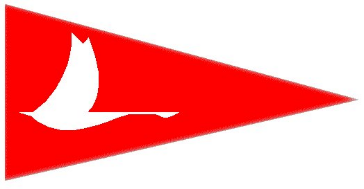   Youth Program Registration and Consent FormInformation received is confidential and is being gathered for the purpose of serving your child while in the care of the Calgary Yacht Club. Any medical information collected here serves to authorize the Calgary Yacht Club and its Staff and Volunteers, to obtain medical assistance in emergencies.Participant’s Name __________________________________ DOB _____________________Address ______________________________________________________________________Cell # ________________________________ Alternate # _____________________________Health Card # ___________________________________Family Doctor _________________________________ Phone # _______________________Allergies _____________________________________________________________________Does your child have any physical, emotional, mental, behavioural concerns or limitations that staff should be aware of?                                                              □ yes   □ noIf yes, please explain:____________________________________________________________________________________________________________________________________________________________Is your child bringing any medication with him/here?                    □ yes   □ noIf yes, please list:____________________________________________________________________________________________________________________________________________________________The safety of your child is our primary concern. Precautions will be taken for their well-being and protection. (please turn over)I/we, the parents or guardians named below, authorize any Calgary Yacht Club Youth Program Personnel to sign a consent for medical treatment and to authorize any physician or hospital to provide medical assessment, treatment or procedures for the participant named above.I/we, named below, undertake and agree to indemnify and hold harmless Program Personnel, the Calgary Yacht Club and its leaders from any loss, damage or injury suffered by the participant as a result of being part of the activities of the Calgary Yacht Club, as well as of any medical treatment authorized by the supervising individuals representing the Calgary Yacht Club.Communication:A policy is in effect that communication is to be used solely for the dissemination of information. Please sign below to grant permission for Youth Program Personnel (staff and volunteers) to communicate with your child via:□ Telephone						□ Social Media Networks□ Email						□ Text MessagePhotosPlease sign below to grant permission for the reasonable use of your child’s picture in brochures and promotional material, on our website and social media channels and in our newsletters.Purposes and ExtentCalgary Yacht Club is collecting and retaining this personal information for the purpose of enrolling your child in our programs, to assign the student to the appropriate classes, to develop and nurture ongoing relationships with you and your child, and to inform you of program updates and upcoming opportunities at our organization. This information will be maintained indefinitely as it is a requirement of our insurance company and legal counsel. If you wish Calgary Yacht Club to limit the information collected, or to view your child’s information, please contact us.Parent/Guardian OptionsI have read, understood and agree with the above and sign it to cover all Youth Program activities for the program year effective as stated below. A separate letter of informed consent will be sent home for off-site activities and activities of elevated risk.Parent/Guardian Signature _____________________________________________________Printed Name _________________________________ Date ___________________________This permission form is effective: DATE ____________________ to ____________________